MÅNEDSBREV FOR TUSENBEINET - OKTOBER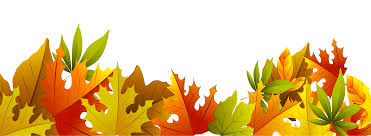 Vi har kommet til Oktober måned og er allerede godt i gang med det nye barnehageåret. De nye barna har tilpasset seg godt til sin nye hverdag og viser trygghet hos oss på Tusenbeinet. Barna som gikk fra å være yngst til eldst har også funnet seg til rette i sin nye rolle – de viser massevis av omsorg for de yngre barna. Vi voksne er veldig glade for og stolte over at vi daglig observerer massevis av positive egenskaper hos de fantastiske Tusenbeinbarna!  Dette setter vi ord på og snakker med mye med barna om. Det er en fryd å se barnas stolte ansikter når vi forteller dem om deres positive egenskaper!SEPTEMBER har gått med til å skape trygghet og gode rutiner, vi har vært mye ute i herlig sommervær, og også kommet gradvis i gang med turdagen på tirsdager. Det å gå på tur ut av barnehagen kan være skummelt og føles utrygt, men i vårt tilfelle har det gått kjempefint! Vi har hatt turdagene i Ormaskogen hvor vi har utforsket steiner, pinner og insekter, klatret på steiner og trestammer, og løpt i full fart på stien. Da lager vi en startstrek som alle står bak og venter til det er klart(tålmodighet), vi sier «klar-ferdig-gå» og løper avgårde. Barna gir full innsats, ler og koser seg, vi heier på hverandre og opplever en god fellesskapsfølelse. På den siste turen prøvde vi også ut å løpe som apekatter, elefanter, giraffer og å hoppe som kenguruer. Alle har vært fornøyde i skogen og vist stor glede over å være på tur!I OKTOBER fortsetter vi med temasamlinger om Omsorg. Vi har to temasamlinger i uka, den ene av omsorgssalingene være knyttet opp mot FN-dagen og barnehagens fadderbarn. Vi er faddere for en 6 år gammel gutt fra Ungarn som heter Krisztofer. I smågruppene på torsdagen lager vi noe som selges på FN dagen. Inntektene til dette går til fadderbarnet. Samtidig som det største fokuset i smågruppene vil være innelek i mindre grupper. Det blir en større ro når vi er i mindre grupper, og det gir oss voksne gode muligheter for å være med å utvikle barnas lek.Fagområdet som er litt ekstra i fokus gjennom oktober er «Religion, etikk og filosofi». Dette kommer frem blant annet gjennom at vi snakker om FN og fadderbarnet vårt. Den 24.oktober markerer vi FN dagen i barnehagen. Det kommer ut egen informasjon om dette.Vår kjære MAREN blir 2 år den 10.oktober. Det blir feiret med krone og bursdagssamling! Hurra for Maren! 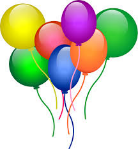 Vi ønsker også hjertelig velkommen til Johannes som starter på Tusenbeinet i oktober, da blir avdelingen komplett!  Byggeprosjektet i barnehagen går mot slutten. Vi kan nå bruke et begrenset område på baksiden av barnehagen igjen når vi er ute på ettermiddagene. Fremsiden er kjempekjekk å leke på, og vi fortsetter med dette også innimellom på formiddagene. Men på ettermiddagene foretrekker vi baksiden. Det føles tryggere og mer oversiktlig ettersom alle de store også er ute da. I ivrig lek er det ikke alltid like lett for de store å huske på at det er mindre barn også ute og leker, de holder full fart på både sykler og disser.  I utetiden på ettermiddagen er vi også færre voksne på jobb og da forenkler det mye for oss å kunne være på et mer avgrenset område. Når den nye inngangen er ferdig flyttes garderobeinnredningen vi bruker nå over der, og barna får ny garderobeplass. Det er ikke lagt opp til å ha kleskasser inne på det nye badet, slik at skifteklær nå legges i kassen i garderoben. Det kan være et godt tips å ha et nett hengende på knaggen enten med ekstra uteklær eller med skifteklær. Da blir ikke kassen så fyll og det blir enklere å holde system og orden i klærne.  På badet skal vi kun ha bleier og det vi trenger til bleieskift. Barna kryper og leker mye på gulvet, og det blir fort dratt inn mye sand og skitt når en bruker innesko ute. Når vi åpner den nye inngangen ønsker vi å ha det skofritt! Det vil si at alle må huske på å enten ta skoene av i yttergarderoben eller ta på blå plastposer over skoene. De vil plasseres lett tilgjengelig i yttergarderoben. Ta gjerne også på barna tøfler når dere kommer om morgenen, det er lunt og godt å gå med! Og dersom det kommer brannøvelse, noe vi er pålagt til å ha et visst antall ganger i året, skal vi ikke ta oss tid til å ta på sko, og da er det praktisk om vi har rutine med å ha tøfler på slik at barna slipper å gå ut på strømpene.Vi er i gang med oppstarts samtaler med foreldrene til de nye barna, og i løpet av utgangen av november skal også alle dere andre ha fått tilbud om foreldreamtale. Vi legger ut lapp i hylla med forslag om tid.Ønsker dere en flott Oktober måned!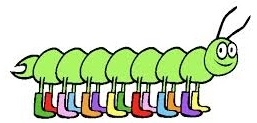 Mvh oss på Tusenbeinet v./Marianne